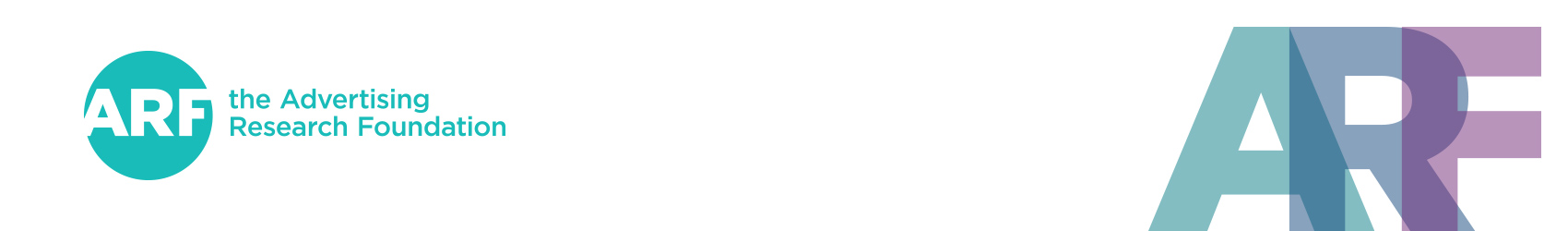 ARF 2021 AUDIENCExSCIENCE – Call for ContentPlease complete the questions below. Do not exceed box size where included.Submission Title: Speakers:Include name, title and company.Point of Contact(s): Include name, title and company, phone and email.Submission Topic: Choose ONE of the following topics below:Attribution: A Brave New WorldTelevision Disrupted Cross-Platform: Measurement & Identity Data & PrivacyPost-Pandemic Trends: Agility & AdaptabilityCarpe DiemShort Description: 
WHAT is the research and WHY is it important? Please insert your answer in the box below and limit your answer to 850 characters.What are the THREE most important insights you discovered? Please insert your answer in the box below and limit your answer to 850 characters.Summarize your content in one sentence (15 words or less).If your content is selected, we may use this summary for promotional materials.What were the business questions when undertaking this research?Please limit your answer to one page.What was the methodology?Please limit your answer to one page.What were the business results and impact? Please limit your answer to one page.1.2.3.